            Нестaндaртное физкультурное  оборудовaние из бросового материaлa.Рacтить здоровыx, сильныx, жизнерaдостныx детей – глaвнaя зaдaчa педaгогов. Интерес ребенка к физическим упражнениям формируется совместными усилиями родителей, воспитателей и физ. руководителя детского сада. Спортивный уголок в группе помогает разумно организовать досуг детей, способствует закреплению двигательных навыков, полученных на физкультурных занятиях, развитию ловкости, самостоятельности. Оборудовать такой уголок несложно: одни пособия можно приобрести в спортивном магазине, другие сделать самим. Опыт покaзывaет, что  использование нестандaртного спортивного оборудовaния — это всегда дополнительный толчок для aктивной физкультурно-оздоровительной рaботы с дошкольникaми. Нестандартное оборудование должно быть: безопасным; максимально эффективным; удобным к применению; компактным; универсальным; технологичным и простым в изготовлении; эстетическим.Совместными усилиями воспитателей и родителей в группе появилось  много разнообразного оборудования: Бильбоке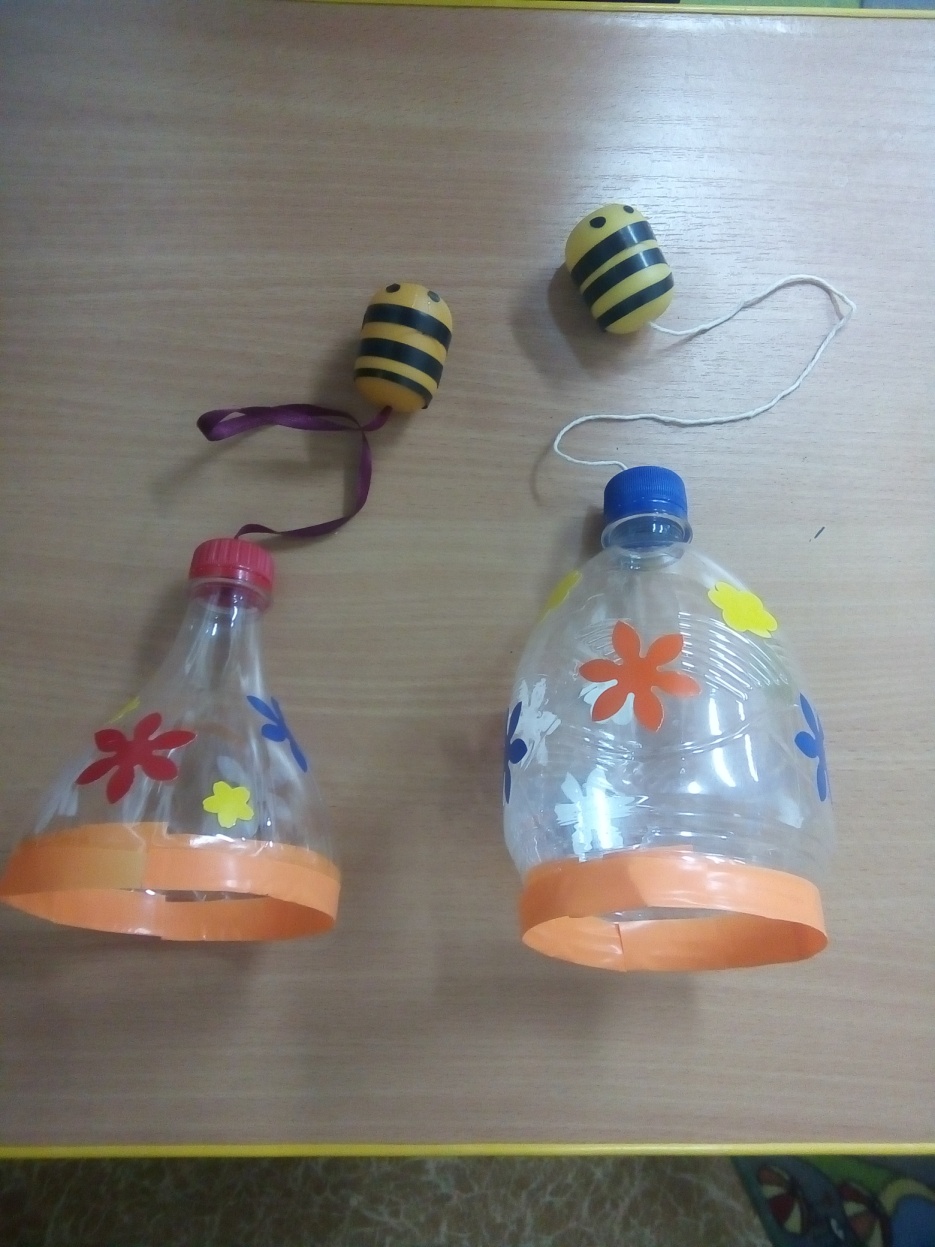  Предназначено для попадания в цель. Развивает глазомер, быстроту реакции, ловкость рук и синхронизацию движений, а также терпение и аккуратность.Тренажёр «Пружинка»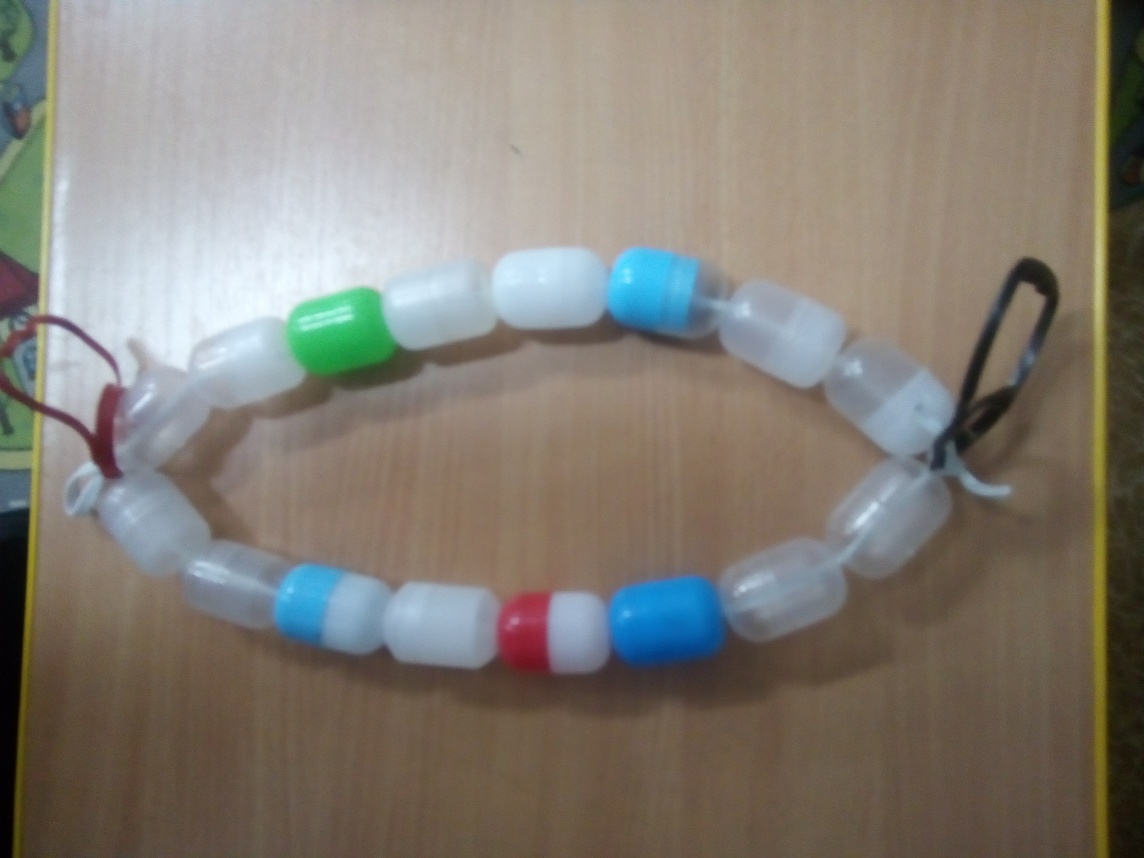 «Султанчики» Предназначены для выполнения общеразвивающих упражнений, дыхательной гимнастики, организации подвижных игр, игр соревнований. Способствует развитию органов дыхания, мышц туловища. 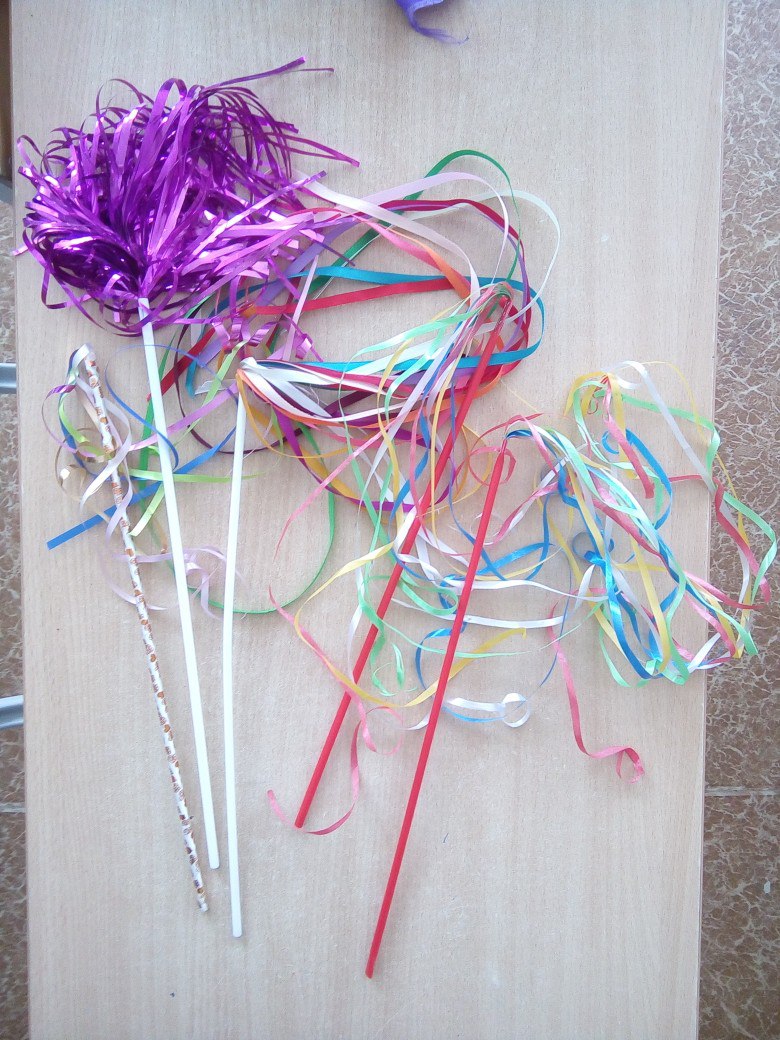 «массажные коврики и дорожки»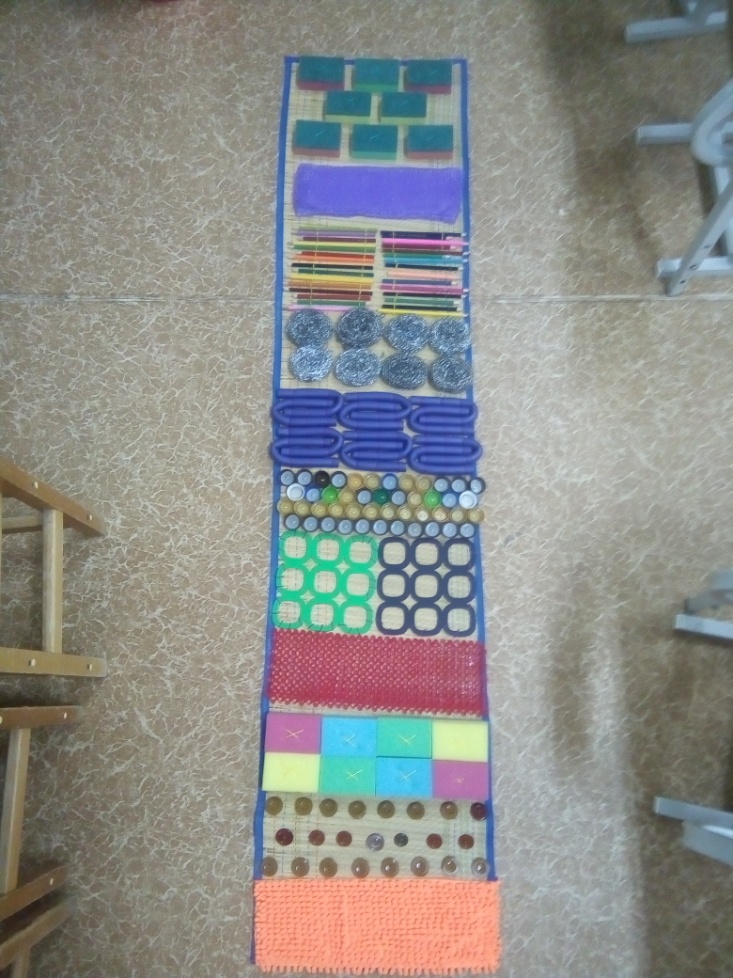 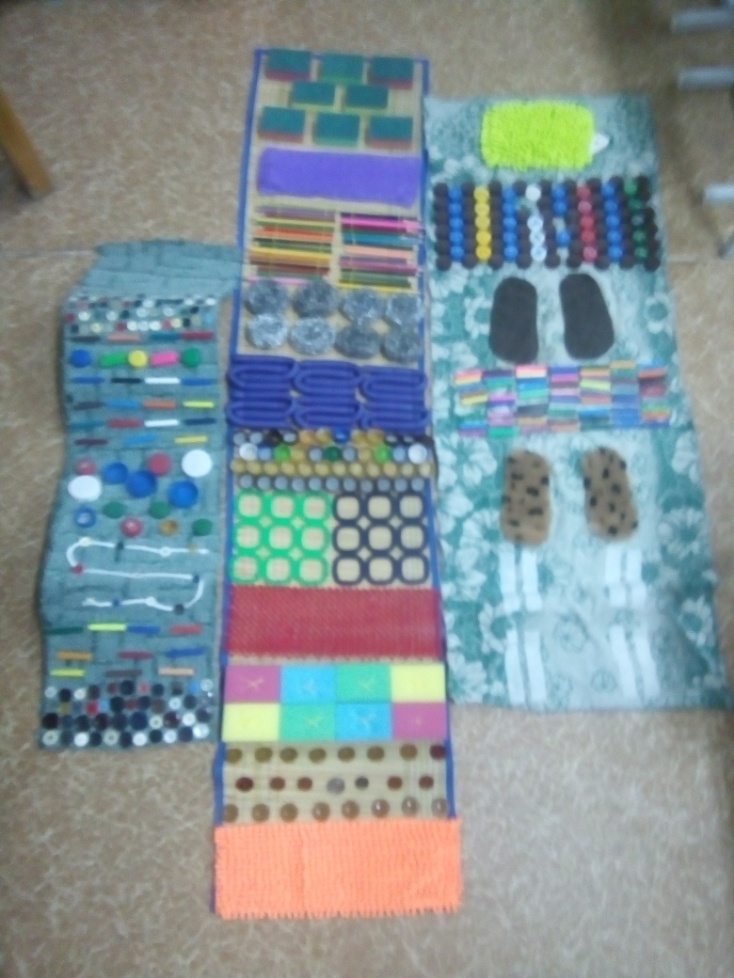 предназначены для босохождения, исправления и предотвращения плоскостопия, закаливания. Применяются для физических упражнений, в ходе гимнастики пробуждения.«Штанга» 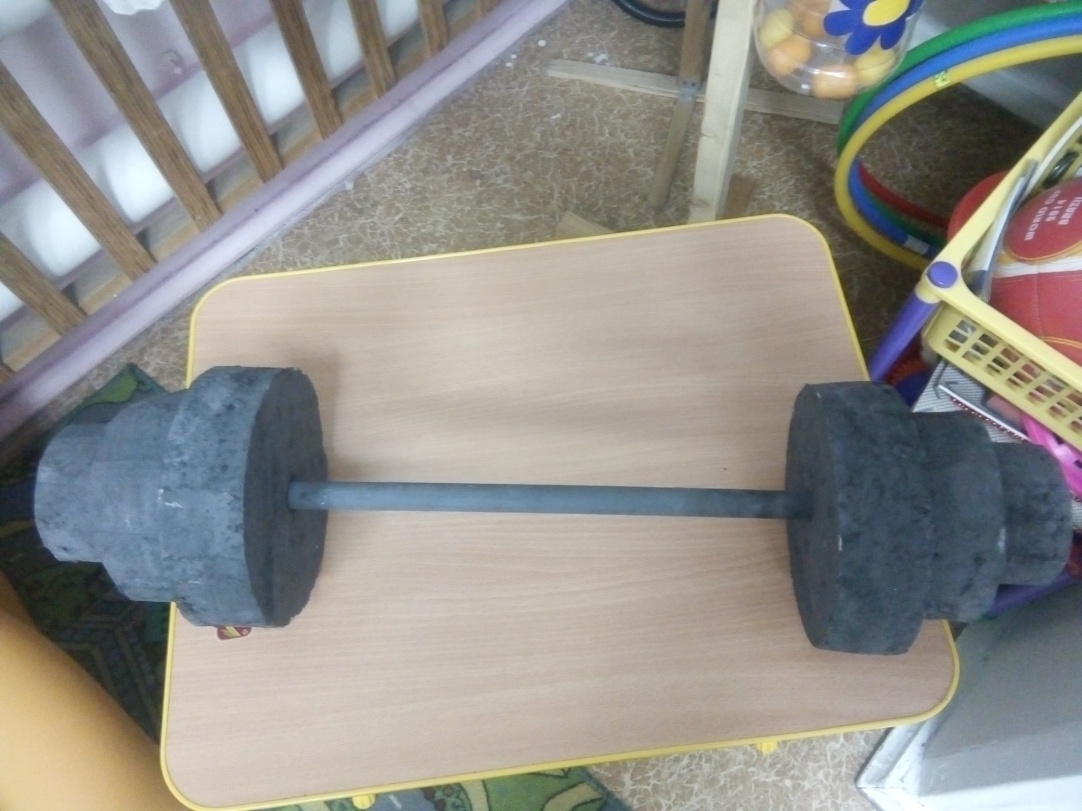 Цель: развитие мышц рук и плечевого пояса..« Моталочки»  Помогает в развитии мелкой моторики рук, учит детей действовать по сигналу. Цели: тренировка пальцев, развитие выносливости мышц.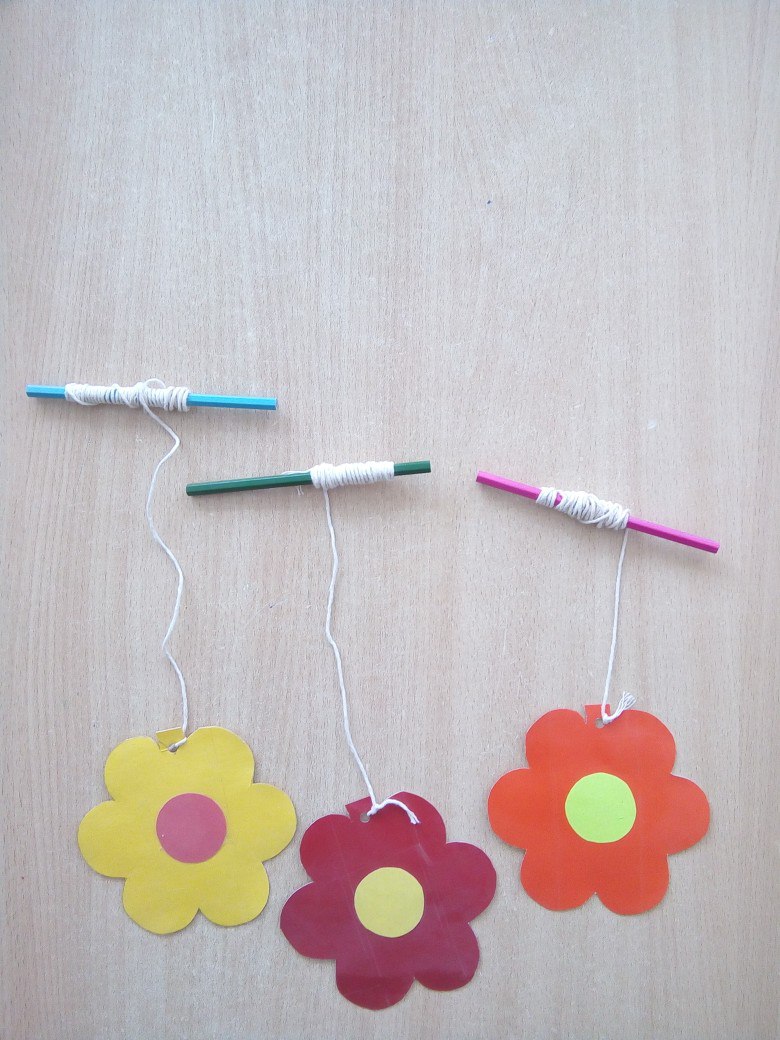 «Скакалка» Предназначена для перешагивания, перепрыгивания, перелезания.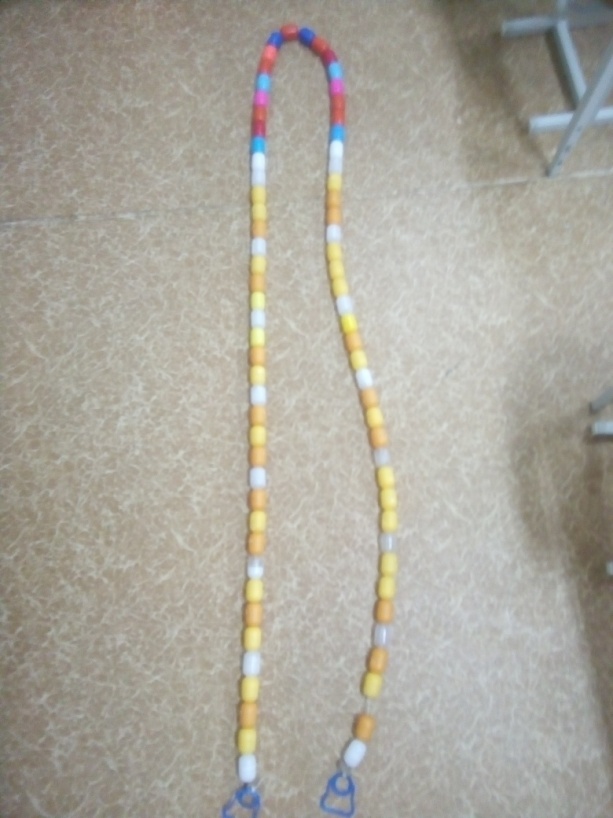 ГантелиВнутри наполнены солью, для развития мышц рук и плечевого пояса.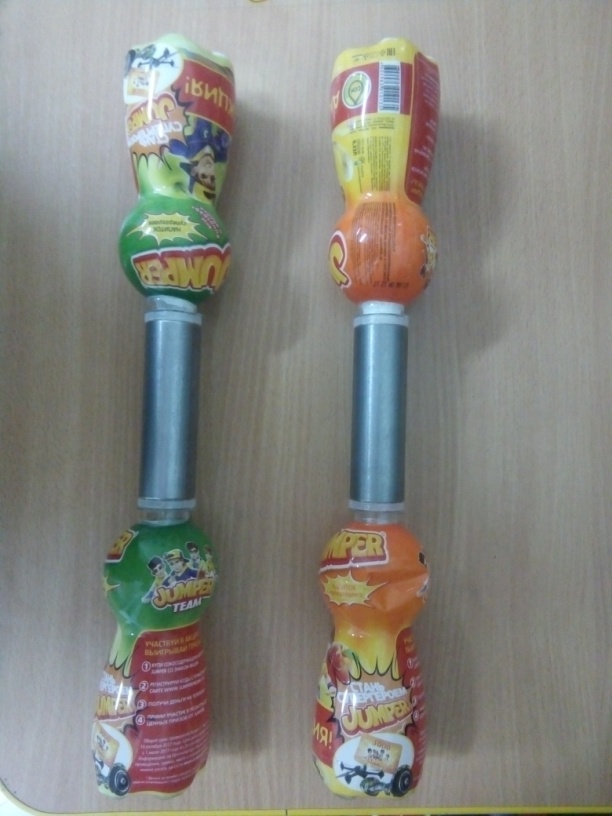 Корзинки для метания.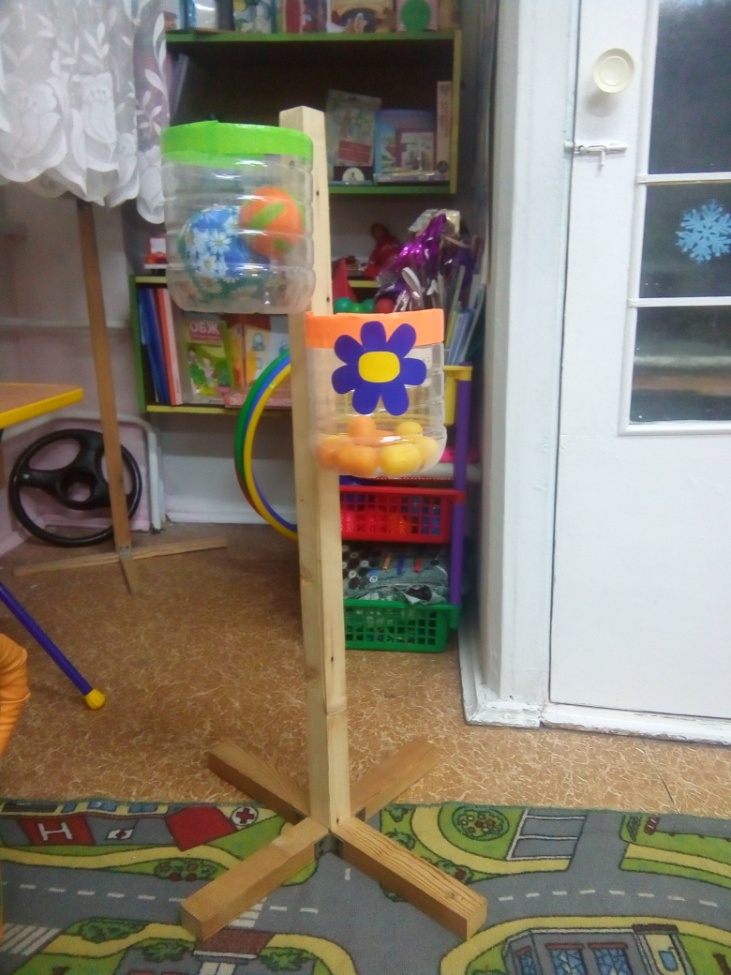 Весь представленный спортивный инвентарь соответствует требованиям, предъявляемым к нестандартному оборудованию, но, главное, он помогает поддержать положительные эмоции, разнообразить игровую деятельность и развивать каждого ребёнка с учётом его интересов и желаний.